ชุมชนบ้านพักครู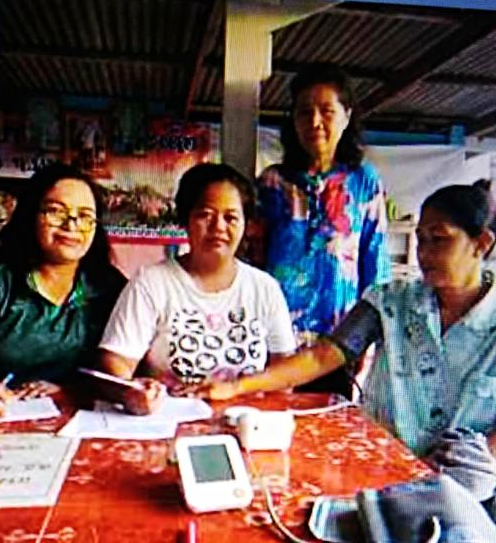 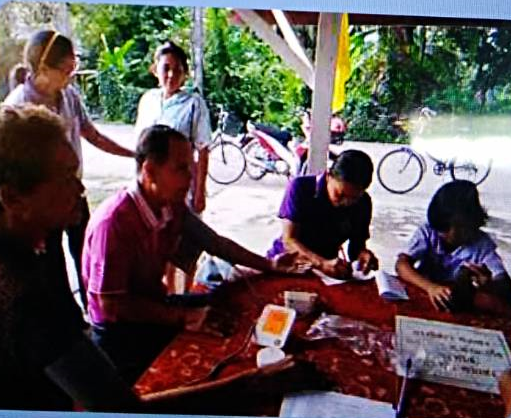 